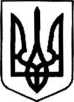 ЧЕРКАСЬКА РАЙОННА ДЕРЖАВНА АДМІНІСТРАЦІЯРОЗПОРЯДЖЕННЯ. 21 травня 2021 року від 		164№Про внесення змін до розпорядження Черкаської районної державної адміністрації від 14.01.2021 № 16Відповідно до статей 6, 41, 47 Закону України “Про місцеві державні адміністрації”, Закону України “Про Державний бюджет України на 2021 рік”ЗОБОВ’ЯЗУЮ:Внести зміни до розпорядження Черкаської районної державної адміністрації від 14.01.2021 № 16 “Про фонд оплати праці працівників апарату і структурних підрозділів районної державної адміністрації та видатки на їх утримання на 2021 рік” (із змінами) згідно з додатком.Контроль за виконанням розпорядження залишаю за собоюта покладаю на фінансове управліннд-^еркас>кої районної державної адміністрації.	__			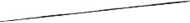 ГоловаВалерія БАНДУРКО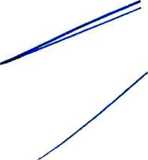 Додатокдо розпорядження Черкаської районної державної адміністрації 21 травня 2021 р. № 164Розподіл змін видатків на утримання апарату та структурних підрозділів
Черкаської районної державної адміністрації на 2021 рікНачальник фінансового управлінняГанна ШОКОТНазва підрозділулуКЕКВ2120КЕКВ2240КЕКВ2271КЕКВ2272КЕКВ2273КЕКВ 2274 'КЕКВ2275КЕКВ2800УСЬОГОАпарат районної державної адміністрації-50002000015000Відділи районної державної адміністрації-15000020000-49000-5000-15000-199000Управління соціального захисту населення-2000030000490005000330067300Фінансове управління30000500050035500Управління агропромислового розвитку, житлово-комунального господарства, економіки та екології50000400050054500Відділ освіти, охорони здоровя, культури та спорту200006000500070031700Служба у справах дітей-5000-5000РАЗОМ-1700001500000-5000005000200000